Max MustermannMusterstraße 3807384 MusterstadtPolizeipräsidium MusterstadtHerr Mark MüllerMusterstraße 1589321 MusterstadtMusterstadt, 1. Juni 2023Bewerbung um ein Schülerpraktikum bei der Polizei
Vom 01.10.2023 bis zum 21.10.2023Sehr geehrter Herr Müller,durch mein starkes Interesse, für Sicherheit zu sorgen und anderen Menschen zu helfen, habe ich mich dazu entschieden, mein Schülerpraktikum bei der Polizei zu absolvieren. Zurzeit besuche ich die 9. Klasse der Realschule Musterstadt und habe bereits einige Einblicke in verschiedene Themenbereiche der Polizeiarbeit im Unterricht erhalten. Ich bin sehr fasziniert von den Aufgaben und Verantwortlichkeiten der Polizei und möchte diese gerne in der Praxis kennenlernen. Ich bin mir bewusst, dass der Beruf des Polizisten anspruchsvoll und verantwortungsvoll ist. Dennoch bin ich davon überzeugt, dass ich die nötigen Eigenschaften mitbringe, um das Praktikum erfolgreich zu absolvieren. Ich bin diszipliniert, zuverlässig und zeige stets ein hohes Maß an Teamfähigkeit. Zudem bin ich in der Lage, mich schnell an neue Situationen anzupassen und unter Druck ruhig und besonnen zu handeln.Während meines Praktikums bei der Polizei würde ich gerne einen umfassenden Einblick in verschiedene Aufgabenbereiche, wie beispielsweise Streifen- und Einsatzdienst, Ermittlungsarbeit oder Verkehrskontrollen, gewinnen. Ich bin offen für jegliche Herausforderungen und möchte aktiv am Polizeialltag teilhaben, um meine Kenntnisse zu erweitern und praktische Erfahrungen zu sammeln.Gerne stehe ich Ihnen für ein persönliches Gespräch zur Verfügung, um weitere Fragen zu klären und meine Motivation zu unterstreichen.Mit freundlichen Grüßen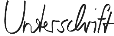 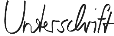 Max Mustermann